ШАНОВНІ ТУРИСТИ!Дякуємо вам за те, що скористалися послугами туроператора «Join UP!». Будь ласка, уважно ознайомтеся з цією пам’яткою.Мексика28.04.2021 – 05.05.2021__дата__ – виліт з м. назва міста о час рейсом ___ номер рейсу ___ авіакомпанії _______. Реєстрація на рейс в аеропорту назва починається за 2 години до вильоту, закінчується реєстрація за 40 хв. до вильоту.Якщо ви несвоєчасно прибудете на реєстрацію, авіакомпанія має право не прийняти вас на борт літака.До виїзду в аеропорт перевірте, будь ласка, наявність необхідних документів: Закордонний паспортАвіаквиткиЕлектронний дозвілQR код заповненої анкети https://afac.hostingerapp.com/ ВаучераСтраховкиВАЖЛИВО !!!Система електронної авторизації (СЕА)Для громадян, що мають паспорти України, які відвідують Мексику з метою туризму, транзиту і бізнесу, діє електронна система отримання дозволу на в'їзд без необхідності відкриття візи в посольстві. Електронний дозвіл безкоштовний, дійсний для однієї поїздки, розрахований на один в'їзд протягом 30 днів з моменту його підтвердження. Максимальний термін перебування громадян України – 180 днів. Мінімальний термін дії паспорта – 6 місяців.Роздрукований дозвіл необхідно УВАЖНО ПЕРЕВІРИТИ, оскільки ПОМИЛКИ не допускаються, і пред'явити його разом з паспортом та квитком представнику авіакомпанії при реєстрації на рейс. Авіакомпанія перевірить інформацію, і якщо все вірно, посадка буде дозволена.ВАЖЛИВО !!!Анкета здоров'яЗаповнити до вильоту!Зі списком питань анкети можна ознайомитися за таким посиланням: https://afac.hostingerapp.com/ У зв'язку з нинішньою епідеміологічною ситуацією у світі, була розроблена «Анкета для виявлення факторів ризику для мандрівників», яку Ви зможете заповнити онлайн, після чого буде створено QR-код, необхідний для визначення того, чи підпадає мандрівник під певні фактори ризику.У разі наявності таких факторів на контрольно-пропускному пункті в Мексиці пасажир буде направлений до закладів охорони здоров'я для обстеження. Ця анкета не є документом для міграційних обмежень, проте авіакомпанія може вимагати її перед посадкою в літак або в'їздом на державну територію Мексики.ВАЖЛИВО! Подорож з дітьми до 18 роківhttps://embamex.sre.gob.mx/ucrania/index.php/2016-04-13-07-16-32/18Якщо Ви подорожуєте з дітьми, Вам необхідно мати при собі оригінал свідоцтва про народження дитини та оригінал нотаріально завіреного дозволу на вивезення дитини, у тому випадку, якщо дитина їде з одним з батьків або без супроводу дорослих, з перекладом англійською або іспанською мовою (АПОСТИЛЬ НЕ ОБОВ'ЯЗКОВО!)Згідно з чинним на сьогоднішній день Законодавством України вивіз готівкової валюти за межі України дозволений у розмірі до 10 000 євро на кожного з туристів або у розмірі еквівалента цієї суми в іншій іноземній валюті. Рекомендуємо також задекларувати при вильоті з України всі цінні предмети, що належать Вам (золоті прикраси, коштовності, дорогу фото- та відеоапаратуру).Ви самостійно проходите реєстрацію на рейс і паспортний контроль. При реєстрації на рейс необхідно пред'явити закордонний паспорт, авіаквиток, електронний дозвіл, QR код заповненої анкети https://afac.hostingerapp.com/ На стійці реєстрації авіакомпанія видасть Вам посадкові талони із зазначенням номерів місць у літаку.Ваші авіаквитки виписані в обидва кінці. Прохання зберігати їх до кінця поїздки. Для Вашого комфорту у авіакомпаній Turkish Airlines, Air France, KLM, Lufthansa є онлайн реєстрація на сайтах авіакомпаній за 24 години до вильоту. Перед перельотом будьте обережні: зловживання спиртними напоями може призвести до відмови авіакомпаній посадити Вас на борт літакаВаш багаж реєструється до кінцевого пункту, тому при пересадках у проміжних аеропортах з Вами буде тільки ручна поклажа. Максимальна кількість місць багажу на рейсах авіакомпанії Air France / KLM – 1 сумка (валіза) до 23 кг і ручна поклажа до 12 кг, Turkish Airlines – 2 сумки (валізи) до 23 кг і ручна поклажа до 8 кг, Lufthansa – 1 сумка ( валіза) до 23 кг і ручна поклажа до 8 кг.В аеропорту, де відбувається стикування рейсів, обов'язково перевірте на інформаційних моніторах номер воріт (GATE) виходу на посадку, що зазначається при реєстрації в аеропорту відправлення. Іноді номер воріт змінюється.Прибуття в аеропорт міста ____ назва о ____ час.Після прильоту в м ____ назва Ви проходите до стійки PASSPORT CONTROL.Після прильоту до Мексики. У залі прильоту, перед проходженням паспортного контролю громадянам України слід заповнити імміграційну карту. Пройдіть паспортний контроль (пред'являється закордонний паспорт з візою або дозволом на в'їзд, міграційна картка на в'їзд).Отримайте ваш багаж у зоні прильоту на стрічковому транспортері, поруч з яким на електронному табло буде вказано номер Вашого рейсу. І пройдіть митний контроль. Тут вибірково перевіряють ручну поклажу в окремих туристів, на яких загоряється червона кнопка. Ввезення продуктів заборонене. На виході з аеропорту вас зустріне представник приймаючої компанії.При прибутті до аеропорту Канкуна Ви виходите в зал прильоту, де Вас чекатиме з табличкою   «PTM TRAVEL» приймаюча компанія. Ви підходите, показуєте ваучер на трансфер аеропорт – готель. Далі Вас підводять до автобуса.Важливо!!!Індивідуальні трансфери приймаюча компанія зустрічає з іменною табличкоюПісля приїзду в готель для заселення пред'явіть на Reception свій паспорт і ваучер. Час реєстрації (check in time) – 15:00. Також рекомендуємо взяти візитну картку готелю, за допомогою якої ви легко повернетеся в готель з будь-якої частини курорту.ЕКОЛОГІЧНИЙ ПОДАТОК В ОТЕЛЯХ МЕКСИКИ Зверніть увагу! Екологічний податок становить 28-42 мексиканських песо MXN (1.4-2.00 USD). Дана сума не фіксується і може змінюватися, в залежності від зміни економічного еталону по обов'язковим платежам, передбачених федеральним законом. Екологічний податок стягується за номер за кожну ніч перебування. Оплата здійснюється безпосередньо в готелі при заселенні. Просимо завчасно повідомити туристівЯкщо під час відпочинку з Вами стався страховий випадок, слід зафіксувати його, зателефонувавши до представництва страхової компанії. За наявності страхового поліса обслуговування здійснюється безкоштовно або з подальшою компенсацією витрат відповідно до страхового полісу (див. пам'ятку, додану до страхового поліса). Спеціальні щеплення для в'їзду на територію Мексики не потрібні.Асистентська компанія I.M. «NOVA ASSISTANCE»,Tel. +373 22 994 955, +380 44 374 50 26, +380443745026Email: office@novasist.net, Skype: nova-assistanceПросимо звернути увагу, що такий дзвінок необхідно зробити не пізніше ніж через 24 години з моменту настання страхового випадку!ЗВОРОТНИЙ ВИЛІТДАТАТрансфер в аеропорт м. місто___. Виліт з а/п о час___ рейсом номер рейсу___ авіакомпанії а/к___. Прибуття у м. місто___ о час___.За один день до Вашого зворотного вильоту Ваш гід попередить Вас про час зворотного трансферу в аеропорт.ВАЖЛИВО !!!З 1 квітня 2021 року в мексиканському штаті Кінтана-Роо почнуть стягувати новий туристичний податок. Податок повинні будуть платити всі іноземні туристи старше 15 років при відльоті з Мексики через міжнародні аеропорти, розташовані в штаті (Канкун, Косумель). Розмір податку складе 224 MXN, або близько $ 11.Туристи зможуть оплатити новий податок:під час перебування в Мексиці, через новий веб-сайт Visitax     http://www.visitax.gob.mx/sitio/готівкою в песо, в терміналах, встановлених в аеропортах.Виписка з готелю. Про час зустрічі в холі готелю щодо відправки в аеропорт вас заздалегідь попередить представник компанії (зазвичай усно або письмово). УВАГА: Вам треба пам'ятати, що check-out (офіційний час, коли Вам необхідно звільнити номер) – 12:00. За 10-20 хвилин до призначеного часу бажано спуститися з речами в хол. Біля стійки адміністрації Ви маєте сплатити всі рахунки за додаткові напої, міні-бар, телефонні переговори тощо і здати ключ від номера. Обов'язково перевірте, чи не забули Ви взяти речі з Вашого сейфа і паспорт у портьє.Реєстрація на рейси в аеропорту починається за 3 години до вильоту і закінчується за 40 хвилин.Якщо Ви вирішили поїхати в аеропорт самостійно, обов'язково повідомте водієві аеропорт вашого рейсу та попередьте готельного гіда. Також просимо Вас виїжджати завчасно.Переконливо просимо Вас повідомляти представнику компанії «PTM TRAVEL»про будь-які зміни:1. відмову від транспорту; 2. перенесення дати вильоту; 3. зміну номера кімнати; 4. зміну рейсу. 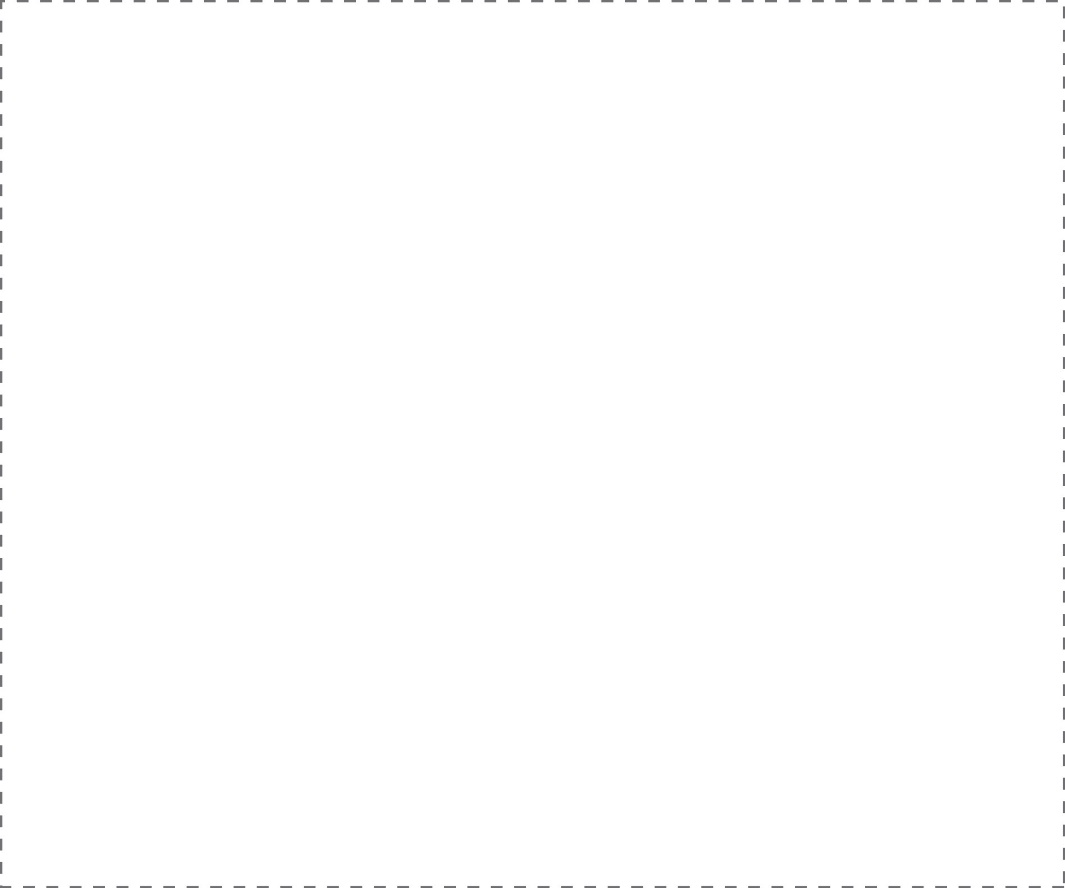 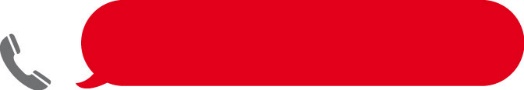              КОНТАКТНІ ДАНІ• Гаряча телефонна лінія компанії Join UP! +38 (44) 303 9 303 тільки для екстреного зв'язку.Графік роботи: з пн. до пт.: 20:00 – 09:00, сб.: 16:00 – 24:00, нед.: 24 години• PTM TRAVEL У Канкуні+52 998 150 9999+52 998 303 7882 Олександра Морщакіна У Мехіко +52 1 998 303 7882 Олександра Морщакіна• Посольство України в Мексиканських Сполучених Штатах (м. Мехіко) (+5255) 5282-4744,(+5255) 5282-4789.Шановні туристи! Нагадуємо вам, що всі формальності, пов'язані з перенесенням, зміною часу вильоту, скасуванням рейсу і втратою багажу – це зона відповідальності авіакомпанії. Тому, якщо у вас виникли питання щодо цих пунктів, просимо вирішувати їх відразу з представниками авіакомпанії. 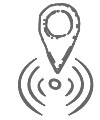 Додаткова інформаціяРізниця в часі – мінус 7 або 8 годин (залежить від пори року).Реєстрація гостей. При поселенні в готель вам знадобиться ваш ваучер і паспорт. Якщо ви подорожуєте з дитиною, то вона повинна мати окремий паспорт або бути вписаною в паспорт батьків.Зверніть увагу! Екологічний податок становить 28-42 мексиканських песо MXN (1.4-2.00 USD). Дана сума не фіксується і може змінюватися, в залежності від зміни економічного еталону по обов'язковим платежам, передбачених федеральним законом. Екологічний податок стягується за номер за кожну ніч перебування. Оплата здійснюється безпосередньо в готелі при заселенні. Просимо завчасно повідомити туристівЦінності. Здебільшого можна бути спокійними за речі, які Ви залишаєте в номері (але не забувайте зачиняти двері і вікна). Проте цінні предмети, документи і гроші наполегливо рекомендуємо зберігати в сейфі в номері або на стійці реєстрації. Ця послуга у більшості готелів платна. Майте на увазі, що гроші, залишені на видному місці в номері, покоївка вважає чайовими.Національна валюта – мексиканський песо, що позначається $ з однією лінією (на відміну від американського долара з двома). Часто знак "$" використовується як для песо, так і для долара США. 1 USD дорівнює приблизно 11-13 песо. Валюту можна поміняти в обмінних пунктах аеропорту, готелях або комерційних банках. Час роботи банків: з понеділка по п'ятницю з 9:00 до 16:00. Деякі відділення у великих містах можуть працювати і в суботу, а протягом тижня – до 19:00. У більшості магазинів приймаються кредитні карти VISA, MASTER CARD, AMERICAN EXPRESS.Харчування в готелі. Зараз більшість курортних готелів перейшла на режим «Все включено». У всіх готелях сніданок – «шведський стіл», триває з 7 до 10 ранку. Обід – з 13 до 15, вечеря зазвичай триває з 19 до 22 години.Чайові в розмірі 1 USD заведено давати за невеликі послуги (наприклад, водіям, носієві, покоївці). У ресторанах і барах готелю так само заведено давати невеликі чайові.Електрика. У Мексиці напруга в мережі – 110 вольт. У деяких готелях вилки і розетки не відповідають європейським стандартам (пласка вилка) – необхідний адаптер.Медицина. Рекомендуємо взяти з собою найнеобхідніші ліки. Воду з-під крана пити не можна, якщо немає спеціальної вказівки готелю.Розваги. Багато центрів розваг розташовано в готелях. Щовечора з 21:30 до 22:45 майже в кожному готелі проходить вечірня розважальна програма. Ми рекомендуємо скористатися послугами найпопулярнішої дискотеки в Канкуні «Coco Bonco».Шопінг. Мексиканська народна творчість дуже різноманітна і відображає невичерпну фантазію і винахідливість ремісників. Не забудьте придбати на пам'ять екзотичні сувеніри: вироби з обсидіану – священного каменю індіанців, прикраси зі знаменитого мексиканського срібла, яскраві гамаки ручної роботи, кольорові сомбреро та багато іншого!Бажаємо щасливої та яскравої подорожі!